Twitter Seeks Rights to Live-Stream More SportsTwitter is reportedly in negotiations with Turner, the National Basketball Association and Major League Soccer to acquire live-streaming rights for sporting events. The company has invested $10 million to live-stream 10 Thursday Night Games for the National Football League.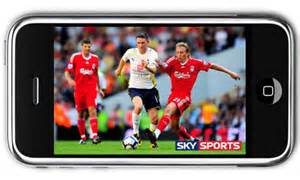 Recode 7/8/16 http://www.recode.net/2016/7/8/12125418/twitter-streaming-deals-nba-mls-turner